Форма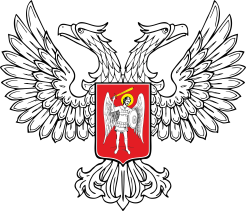 РЕСПУБЛИКАНСКАЯ СЛУЖБА ПО КОНТРОЛЮ И НАДЗОРУВ СФЕРЕ ОБРАЗОВАНИЯ И НАУКИуведомление об оставлении заявления и прилагаемых к нему документов  без рассмотренияВ соответствии с частью 7 статьи 11 Закона Донецкой Народной Республики «О лицензировании отдельных видов хозяйственной деятельности» согласно части 87 Закона Донецкой Народной Республики «Об образовании»  Республиканская служба по контролю и надзору в сфере образования и науки уведомляет, что заявление о предоставлении (переоформлении) лицензии на осуществление образовательной деятельности от  _______________ оставлено                                                                                                                                         (дата приема заявления)без рассмотрения.Перечень нарушений при оформлении заявления и (или) недостающих документов прилагается.Приложение: на ___ л. в 1 экз.Руководитель                                     ________________                      __________________                М.П.                                                                        (подпись)                                          (фамилия, инициалы)ФИО, номер телефона исполнителяФорма ПЕРЕЧЕНЬнарушений при оформлении заявления и (или) недостающих документов__________________________________________________________________(указывается наименование юридического лица/ ФИО физического лица-предпринимателя)Приложение 19УТВЕРЖДЕНОприказом Республиканской службы по контролю и надзору в сфере образования и науки от ____28_мая______2021 г. № _79______«_____»_____________№_______________________________________(указывается должность и ФИО руководителя  юридического лица/ указывается ФИО физического лица-предпринимателя)__________________________________(указывается наименование юридического лица)__________________________________(указывается адрес местонахождения юридического лица/ адрес местожительства физического лица-предпринимателя)Приложение к Уведомлению Республиканской службы по контролю и надзору в сфере образования и науки от _____28_мая_____2021 г. № ___79__(подпункт 19 пункта 1)№ п/пНаименование документаВыявленные несоответствия1.2.3.